ПОЛОЖЕНИЕО проведении межрегионального Чемпионата Юный мастер (BabySkills) среди воспитанников дошкольных образовательных организацийСанкт-Петербург20231.Общие положения Настоящее положение составлено в соответствии с Типовым регламентом проведения чемпионатов по стандартам WorldSkills и с учетом проектной документации Юный мастер (BabySkills).1.2. Настоящее положение определяет порядок организации и проведения межрегионального Чемпионата Юный мастер (BabySkills) (далее – Чемпионат) среди воспитанников дошкольных образовательных организаций Красносельского района Санкт-Петербург с учетом стандартов WorldSkills Russia (Ворлдскиллс Россия).1.3. Место проведения Чемпионата – специально оборудованные соревновательные площадки ГБДОУ детского сада № 4 комбинированного вида Красносельского района Санкт-Петербурга по адресу: 198320, город Санкт-Петербург, город Красное Село, улица Массальского, дом 10, литер А.Специально оборудованные соревновательные площадки ГБДОУ ЦРР д/с № 33 по адресу: Здание № 1: 198334, Санкт-Петербург, улица Добровольцев, дом 52, кор.2, лит А, Тел./факс: 736-79-17Здание № 2: 198334, Санкт-Петербург, улица Добровольцев, дом 56, кор 3, строение 1, Тел./факс: 619-15-511.4. Информация о Чемпионате размещается на официальном сайте ГБДОУ детского сада № 4 комбинированного вида Красносельского района Санкт-Петербурга http://dc4krs.krsl.gov.spb.ru/ 1.4.1. Информация о Чемпионате размещается на официальном сайте ГБДОУ ЦРР д/с № 33 Государственное бюджетное дошкольное образовательное учреждение центр развития ребёнка - детский сад № 33 Красносельского района Санкт-Петербурга http://33krsl.dou.spb.ru1.5. Этапы проведения чемпионата:I этап – заочный отборочный (рекомендовано март). Проводится на уровне ДОУ.II этап – очный (март). Проводится на площадке, указанной организатором. Финал регионального чемпионата.III этап – дистанционный (апрель). Межрегиональный финал. Эксперты оценивают работу участников, анализируя представленный видеоролик (без коррекции).1.6. Чемпионат проводится по следующим компетенциям:Дизайн одежды и аксессуаровТехническое описаниеДИЗАЙНЕР | My Site (babyskills16.wixsite.com)ВидеомаркетологТехническое описаниеВидеомаркетолог | My Site (babyskills16.wixsite.com)Обслуживание на железнодорожном транспортеТехническое описаниеc2e6b3_f9f5ed804f5f4484931b4e7a60f87972.pdf (filesusr.com)УрбанистикаТехническое описаниеУрбанистика | My Site (babyskills16.wixsite.com)МультипликацияТехническое описаниеМУЛЬТИПЛИКАЦИЯ | My Site (babyskills16.wixsite.com)Пожарная безопасность на железнодорожном транспортеТехническое описаниеПожарная безопасность на железнодорожном | My Site (babyskills16.wixsite.com)Инженерно-строительное делоТехническое описаниеc2e6b3_f868d66e38e04650a62a4ff95d13ba1b.pdf (filesusr.com)Кондитерское делоТехническое описание компетенцииc2e6b3_f2ea754956794e11a98d4aedc797c62c.pdf (filesusr.com)Безопасность дорожного движенияТехническое описание компетенцииc2e6b3_b6e62ac9a6a5478cb0faea841b807897.pdf (filesusr.com)Дошкольное воспитаниеТехническое описание компетенцииc2e6b3_3824a0532ae640c2b7d200fc87ad3788.pdf (filesusr.com)Физическая культура, спорт и фитнесТехническое описание компетенцииc2e6b3_a65d6a6265ec43f18eed9ee1d1bc9632.pdf (filesusr.com)Поварское делоТехническое описаниеc2e6b3_bc9086aa865e4eb496343c4544c0df19.pdf (filesusr.com)Ресторанный сервисТехническое описаниеc2e6b3_73772ede836e418095934164ea19e6d9.pdf (filesusr.com)3d-дизайнТехническое описание3D-Дизайнер | My Site (babyskills16.wixsite.com)Графический дизайнТехническое описаниеc2e6b3_105311f3637f4324845caa185f00d7bf.pdf (filesusr.com)Лабораторный химический анализТехническое описание компетенцииc2e6b3_e3a967ed5eb5442e8b63285de84f3c38.pdf (filesusr.com)Музыкальный руководительТехническое описание компетенцииМузыкальный руководитель | My Site (babyskills16.wixsite.com)Парикмахерское искусствоТехническое описание компетенцииc2e6b3_7b3ec6a5e8f348cb87d58fd87f8fd664.pdf (filesusr.com)Администрирование отеляТехническое описаниеc2e6b3_fe91a60bc77a4511a28e200cb6ac87ee.pdf (filesusr.com)ПрограммированиеТехническое описаниеc2e6b3_bcf7af6c1d8f45f1b1975556ffa04338.pdf (filesusr.com)Малярные и декоративные работыТехническое описаниеc2e6b3_cbc8686062ac4f3080216d2b3a92e559.pdf (filesusr.com)Декоративно-прикладное искусствоТехническое описание компетенцииЧемпионат BabySkills среди воспитанников дошкольных образовательных организаций (filesusr.com)ЭкологияТехническое описаниеНовая страница | My Site (babyskills16.wixsite.com)Медицинский и социальный уходТехническое описаниеМЕДИЦИНСКИЙ СОЦИАЛЬНЫЙ УХОД | My Site (babyskills16.wixsite.com)Ландшафтный дизайнТехническое описаниеc2e6b3_622771f4d07a45639a8c27feb5be0b0a.pdf (filesusr.com)ФлористикаТехническое описаниеФЛОРИСТИКА | My Site (babyskills16.wixsite.com)Таможенная службаТехническое описаниеТАМОЖЕННАЯ СЛУЖБА | My Site (babyskills16.wixsite.com)Изобразительная деятельностьТехническое описание компетенцииc2e6b3_a39405fafd7e4cf7971b44c3fef49f53.pdf (filesusr.com)2. Цели, задачи и этапы Чемпионата2.1. Цель проведения Чемпионата: выявление и поддержка талантливых детей дошкольного возраста на основе демонстрации элементарных профессиональных умений.2.2. Задачи чемпионата:Развитие у воспитанников ДОО навыков практического решения задач в конкретных профессиональных ситуациях;Совершенствование навыков самостоятельной работы в приближенных к профессиональным условиям видах деятельности;Закрепление начальных представлений о профессии;Повышение уровня педагогического мастерства работников ДОО.3. Организаторы Чемпионата Главным и основным организатором Чемпионата является Министерство образования и науки Республики Татарстан.Координацию подготовки и проведения, методическое и экспертное сопровождение районного этапа Чемпионата и межрегионального этапа Чемпионата осуществляет организатор Государственное бюджетное дошкольное образовательное учреждение детский сад № 4 комбинированного вида Красносельского района Санкт-Петербурга.ГБДОУ детский сад № 4 комбинированного вида Красносельского района Санкт-Петербурга несет ответственность за подготовку площадки для проведения Конкурса и соблюдение мер безопасности при его проведении.Для подготовки и проведения Чемпионата создаётся Организационный комитет (далее – Оргкомитет). Оргкомитет назначает Главного эксперта и экспертов для соблюдения правил, и подведения итогов Чемпионата, определяет дату, время и место проведения этапов Чемпионата.3.5. В состав Оргкомитета могут входить: сотрудники ГБДОУ детского сада № 4 комбинированного вида Красносельского района Санкт-Петербурга, представители ИМЦ Красносельского района Санкт-Петербурга, представители образовательных организаций Санкт-Петербурга, представители экспертного сообщества WorldSkills Russia.3.6. Деятельностью Оргкомитета руководит председатель Оргкомитета.3.7. Функции Оргкомитета:- организует подготовку и проведение Чемпионата;- осуществляет контроль за соблюдением техники безопасности и охраны труда на площадке во время Чемпионата;- осуществляет контроль за соблюдением наличия необходимого количества оборудования и расходных материалов;- утверждает состав жюри;- разрабатывает конкурсную документацию, используемую в работе жюри Чемпионата;- публикует материалы Чемпионата в сети интернет на сайте ДОУ;- обеспечивает при проведении Чемпионата равные условия для всех участников.4.Участники Чемпионата4.1. В Чемпионате принимают участие воспитанники дошкольных образовательных учреждений Красносельского района Санкт-Петербурга в возрасте 5-7 лет.4.2. Чемпионат предполагает индивидуальное участие.4.3. Количество участников от каждого ДОУ не ограниченно.4.4. Каждого участника курирует наставник. 4.5. Регистрация участников на межрегиональный этап осуществляется на сайте http://www/babyskills.info Участники направляют:Заявку (Приложение №1 к настоящему Положению);Согласие на обработку персональных данных (Приложение №3 к настоящему Положению).4.6. Права и ответственность наставника:Осуществляет руководство участниками и представляет интересы ДОУ перед организаторами Чемпионата.4.7. Специальную одежду и тулбокс для участника обеспечивает ДОУ, направляющее на чемпионат.4.8. Атрибутику для чемпионата обеспечивает организатор.5. Жюри Чемпионата5.1. Для проведения Чемпионата формируется жюри.5.2. Жюри формируется из педагогических и руководящих работников образовательных учреждений Санкт-Петербурга.5.3. Члены жюри оценивают деятельность участников чемпионата, руководствуясь базой критериев, разработанных менеджерами соответствующей компетенции.5.4. Решение жюри не обсуждается, обжалованию и пересмотру не подлежит.6. Критерии оценивания участников6.1. Формирование критериев оценивания:Понимания ребенком содержания задания;Правильный отбор ребенком материалов в соответствии с компетенцией;Демонстрация начальных профессиональных навыков;Соответствие времени на выполнение задания возрастным особенностям детей;Творческий подход.6.2. Оценивание производится как в отношении выполнения модулей (результата, продукта), так и в отношении процесса выполнения чемпионатной работы. Оценка модулей суммируется. Окончательные аспекты критериев оценки уточняются членами жюри. Время и детали чемпионатного задания в зависимости от чемпионатных условий могут быть изменены заранее членами жюри. Если участник чемпионата не выполняет требования техники безопасности и охраны труда, подвергает опасности себя и других, такой участник может быть отстранен от чемпионата.6.3. Испытание включают 3 модуля:1.	Образовательный модуль чемпионата. Целью этапа является: формирование (расширение, обогащение, конкретизация) представлений детей о конкретной профессии.Ознакомление детей с профессией осуществляется в ДОО в рамках комплексно- тематического планирования и предполагает «погружение» детей в данную профессию в процессе различных, адекватных возрасту, видов и организационных форм деятельности.На данном этапе ДОО может привлекать разнообразные (внутренние и внешние) ресурсы, необходимые для формирования у детей более полных и объективных представлений о конкретной профессии.В ходе модуля дети должны получить ответы на вопросы:-	что представляет собой данная профессия;-	где работают люди, выбравшие для себя данную профессию;-	какие действия выполняют люди данной профессии;-	какие инструменты, специальная одежда необходимы для выполнения действий в данной профессии, и как ими пользоваться;-	какую подготовку необходимо пройти, чтобы работать по данной профессии;-	какие специальные требования предъявляются к людям данной профессии;-	какие правила техники безопасности необходимо соблюдать при выполнении действий в данной профессии;-	какую пользу приносит обществу данная профессия и др.2.	Социально-коммуникативный модуль чемпионата. Целью этапа является: овладение детьми доступными для освоения и безопасными для осуществления способами взаимодействия с клиентами, презентация продукта, воспитанниками, пациентами и т.д., соответствующими данной профессии.На данном этапе приветствуется организация сетевого взаимодействия ДОО с организациями, предприятиями, на которых работают люди данной профессии, с целью посещения детьми их мастер-классов, получения тренерами-наставниками консультаций специалистов в материально-технической области данной профессии, организация виртуальных экскурсий.3.	Skill-модуль чемпионата, на котором проходит демонстрация первоначальных профессиональных знаний и умений юными участниками по одной из компетенций.В Skill-модуле Чемпионата участники демонстрируют первоначальные профессиональные умения (компетенций) в области этой профессии. Задания практико- ориентированной направленности определяются путем случайного выбора из четырех возможных заданий.По итогам трех модулей определяются победители и призеры Чемпионата.Отборочные соревнования предполагают обязательное выполнение участниками не менее двух, модулей конкурсных заданий, одно из которых связано с демонстрацией участниками знаний о конкретной профессии, второе - с демонстрацией начальных профессиональных умений в области этой профессии.Формат конкурсных заданий на отборочном этапе должен позволять всем участникам выполнять конкурсные задания одновременно.Отборочные соревнования проводятся в игровом формате с привлечением игровых персонажей, с включением динамических пауз между конкурсными заданиями.В момент выполнения и демонстрации участниками конкурсных заданий на соревновательной площадке находятся эксперты соревнований и волонтеры. Представители Организатора и Оргкомитета могут находиться на соревновательной площадке по согласованию с Главным экспертом. Представители участника находятся в зрительской зоне.По итогам отборочного этапа определяются участники, получающие право на участие в межрегиональном этапе Чемпионата.Представителям участника, находящимся в зрительской зоне в ходе подготовки и демонстрации конкурсных заданий, не разрешается взаимодействовать с участником.Чемпионатное задание может выполняться модульно и интегрированно, в зависимости от представляемой компетенции.7. Награждение победителей чемпионатаПобедитель и призеры Чемпионата выбирается из числа участников.Победителем Чемпионата (1 место) становится участник, набравший наибольшее количество баллов по результатам выполнения трех конкурсных заданий.Призерами Чемпионата (2 и 3 место) становятся участники, показавшие второй и третий результат по результатам выполнения трех конкурсных заданий.Победитель Чемпионата награждается медалью и Дипломом за 1 место.Призеры Чемпионата награждаются медалью и Дипломом за 2 и 3 место.Участникам, не получившим медаль, вручаются дипломы участников в номинациях.Участникам отборочного этапа чемпионата (при наличии этого этапа) вручаются сертификаты участников отборочного этапа чемпионата.ДОО, чей участник признается победителем или призером Чемпионата награждается Дипломом за качественную подготовку участника Чемпионата.ДОО, чьи воспитанники приняли участие в чемпионате, награждаются Дипломом за участие в финальном этапе Чемпионата.Награждение участников проводится по окончании соревновательной части на церемонии закрытия Чемпионата.Приложение 1ШАПКА ДОУЗаявкана участие в Чемпионате Юный мастер (Baby Skills) среди воспитанниковдошкольных образовательных учреждений Республики Татарстан в 2022-2023 уч. годупо компетенции «___________________________________________»ОТ 	(полное наименование дошкольного образовательного учреждения) тел. 	, e-mai1: 	Информация о представителе команды:Врач 	(количество детей, допущенных к участию; Ф.И.О., подпись, печать).Руководитель учреждения: 	(Ф.И.О., подпись, печать)Приложение 2ОператоруГосударственному автономному профессиональному образовательному учреждению «Казанский педагогический колледж»ИНН: 1660020693, ОГРН: 1021603624778Адрес: 420021, Татарстан Республика, г. Казань, ул. Даурская, д.30ОТ 	(фамилия, имя, отчество (последнее – при наличии) субъекта персональных данных)номер телефона, адрес электронной почты или почтовый адрес: 	Согласие на обработку персональных данных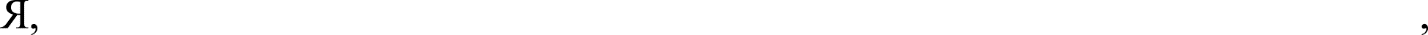 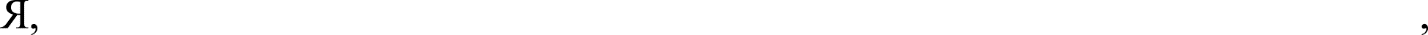 (фамилия, имя, отчество (последнее-при наличии) субъекта персональных данных)(документ, удостоверяющий личность субъекта персональных данных)В соответствии со статьей 9 Федерального закона от 27 июля 2006 года № 152- ФЗ «О персональных данных», приказом Федеральной службы по надзору в сфере связи, информационных технологий и массовых коммуникаций от 24 февраля 2021 г. № 18 «Об утверждении требований к содержанию согласия на обработку персональных данных, разрешенных субъектом персональных данных для распространения» даю свое согласие государственному автономному профессиональному образовательному учреждению «Казанский педагогический колледж» (далее — ГАПОУ «Казанский педагогический колледж») на обработку (передачу, предоставление, распространение) своих персональных данных, в том числе с использованием информационных ресурсов https://babyskills16.wixsite.com/my-site, с целью индивидуального учета результатов Второго межрегионального чемпионата BabySkills (далее Чемпионат), хранения, обработки, передачи и распространения персональных данных субъекта персональных данных (включая их получение от субъекта персональных данных и/или от любых третьих лиц), в соответствии с Календарным планом мероприятий Министерства образования и науки Республики Татарстан на 2022/2023 учебный год, утвержденным приказом Министерства образования и науки PT от 	№ 	 «Об утверждении Календарного плана Министерства образования и науки Республики Татарстан на 2022/2023 учебный год».Перечень обрабатываемых персональных данных:персональные данные: фамилия, имя, отчество (последнее — при наличии), год, месяц, дата рождения, место рождения, адрес, образование;специальные категории персональных данных: отсутствуют;биометрические персональные данные: отсутствуют.Перечень действий с персональными данными, на совершение которых дается согласие на обработку персональных данных: сбор, систематизация, накопление, хранение, уточнение (обновление, изменение), использование (в том числе передача), обезличивание, блокирование, уничтожение в соответствии с Федеральным законом от 27 июля 2006 года № 152-ФЗ «О персональных данных» и иными нормативными правовыми актами Российской Федерации.Оператор осуществляет обработку персональных данных, как с использованием автоматизированных средств обработки персональных данных субъекта персональных данных, так и без использования средств автоматизации.Срок, в течение которого действует согласие на обработку персональных данных: настоящее согласие действует со дня его подписания до дня отзыва субъектом персональных данных в письменной форме.Категории и перечень персональных данных, для обработки которых субъект персональных данных устанавливает условия и запреты, а также перечень устанавливаемых условий и запретов (заполняется по желанию субъекта персональных данных): 	Условия, при которых полученные персональные данные могут передаваться оператором, осуществляющим обработку персональных данных, только по его внутренней сети, обеспечивающей доступ к информации лишь для строго определенных сотрудников, либо с использованием информационно- телекоммуникационных сетей, либо без передачи полученных персональных данных (заполняется	по    желанию    субъекта    персональных	данных)____________________                              ____________________________ /______________Дата                                                               ФИО (последнее при наличии)       ПодписьПриложение 3СОГЛАСИЕна обработку персональных данных(фамилия, имя, отчество родителя (законного представителя) полностью)в соответствии со статьей 9 Федерального закона от 27.07.2006 N 152-ФЗ «О персональных данных», свободно, своей волей и в своем интересе даю согласие организаторам Чемпионата Юный мастер (Baby Skills) среди воспитанников дошкольных образовательных учреждений Республики Татарстан в 2022-2023 учебном году (далее — Чемпионат), действующим на основании положения о проведении Чемпионата, на обработку (любое действие (операция) или совокупность действий (операций), совершаемых с использованием средств автоматизации или без использования таких средств с персональными данными, включая сбор, запись, систематизацию, накопление, хранение, уточнение (обновление, изменение), извлечение, использование, передачу (распространение, предоставление, доступ), обезличивание, блокирование, удаление, уничтожение) следующих персональных данных:фамилия, имя, отчество ребенкадата рожденияФИО, контактный телефон родителя (законного представителя)Вышеуказанные персональные данные предоставляю организаторам Чемпионата для обработки в целях участия в Чемпионате.Настоящее согласие на обработку персональных данных действует со дня его подписания.На основании части 2 статьи 9 Федерального закона от 27.07.2006 N 152-ФЗ «О персональных данных» настоящие согласие на обработку персональных данных может быть отозвано субъектом персональных данных на основании письменного заявления в произвольной форме, в порядке, установленном действующим законодательством.	 	20  г.		 	     Ф.И.О. родителя (законного представителя)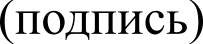 «  » 	20  г.				         Ф.И.О.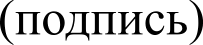 наставника участникаПриложение 4СОГЛАСИЕ РОДИТЕЛЕЙ (ЗАКОННЫХ ПРЕДСТАВИТЕЛЕЙ)НА	ФОТО	И	ВИДЕОСЪЁМКУ	СЫНА	(ДОЧЕРИ)	И	ДАЛЬНЕЙШЕГО ИСПОЛЬЗОВАНИЯ ФОТОГРАФИЧЕСКИХ СНИМКОВ И ВИДЕО МАТЕРИАЛАПроживающий(ая) по адресу: 		 Паспорт № 	серия 	, выдан 	           Родитель (законный представитель)(Ф.И.О. ребенка)	(дата рождения) на основании свидетельства о рождении серия	№ 	выдан ____________________________________________ ________________________________________________________________________ даю согласие на фото и видео съемку с участием моего ребёнка в Чемпионате Юный мастер (Baby Skills) среди воспитанников дошкольных образовательных учреждений Республики Татарстан в 2022-2023 учебном году в Государственном автономном профессиональном образовательном учреждении «Казанский педагогический колледж», самостоятельно или с привлечением третьих лиц. С дальнейшим использованием фото и видео съемки моего сына (дочери) в рекламных целях Чемпионата Юный мастер (Baby Skills), размещения на официальных сайтах и в СМИ, которые необходимы или желаемы для достижения указанных выше целей, включая (без ограничений) сбор, систематизацию, накопление, хранение, уточнение (обновление, изменение), использование, обезличивание, блокирование, фото и видео материалов, а также осуществление любых иных действий с фото и видео материалами моего сына (дочери).Обработка фото и видео материалов осуществляется в соответствии с действующим законодательством РФ.            _______________________________________________________________________проинформирован(а), что фото и видео материалы будут обрабатываться автоматизированным способом.Фото и видео материалы, после окончания действия соглашения, могут оставаться в архиве и быть использованы в соответствии с действующим законодательством РФ.Данное Согласие действует бессрочно.Согласие может быть отозвано по моему письменному заявлению.Я, подтверждаю, что, давая такое Согласие, я действую по собственной воле и в интересах своего сына (дочери).«    » 	201   г. 	 	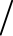 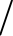 СОГЛАСОВАНОТ.А. СенкевичДиректор ГБУ ИМЦ Красносельского района Санкт-ПетербургаУТВЕРЖДЕНО О.Р. ВяткинаЗаведующий ГБДОУ детским садом №4 комбинированного вида Красносельского района Санкт-Петербурга №п/ пФИО ребенка (полностью)Дата рожденияФИО родителя(законного представителя)Контактный телефон(родителя, законного представителя)Допуск врача(подпись, печать)*1.1.2.2.1.2.Ф.И.О.наставника участникаПаспортные данныеКонтактный телефон1.2.